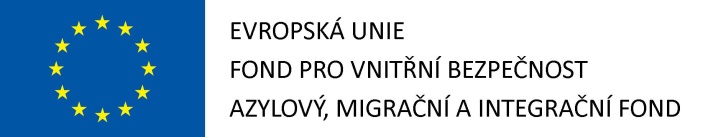 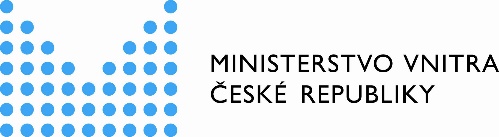 žádost o podporuAzylový, migrační a integrační fondMinisterstvo vnitra České republikyOdbor fondů Evropské unie v oblasti vnitřních věcíOdpovědný orgán pro Azylový, migrační a integrační fondNázev projektu v ČJNázev projektu v AJNázev žadatele v ČJNázev žadatele v AJIČ Číslo výzvy29Registrační číslo žádosti o podporu (vyplní odpovědný orgán)AMIF//I. základní InformaceI.1 přiřazení projektu ke specifickému a národnímu cíliI.2 přiřazení projektu k opatření uvedenému ve výzvěI.2 přiřazení projektu k opatření uvedenému ve výzvěNázev opatřeníI.3 DOBA REALIZACE projektuI.3 DOBA REALIZACE projektuPředpokládaný začátek projektuPředpokládaný konec projektuDélka realizace projektu (počet měsíců) I.4 Finanční zdroje projektuI.4 Finanční zdroje projektuI.4 Finanční zdroje projektuCelková hodnota projektuv KčPříspěvek z fondu AMIFv KčPříspěvek z fondu AMIFv %Žadatel žádá o zajištění spolufinancování ze strany Ministerstva vnitra ve výšiv KčŽadatel žádá o zajištění spolufinancování ze strany Ministerstva vnitra ve výšiv %I.5 partneři žadateleI.5 partneři žadateleI.5 partneři žadateleJe do tohoto projektu zapojen partner s finančním příspěvkem?   ANO   NE I.6 Stručný popis projektu (max. 900 znaků VČETNĚ MEZER v každé části)I.6.1 V ČESKÉM JAZYCEI.6.2 V ANGLICKÉM JAZYCEII. Informace o ŽadateliII.1 Identifikace žadateleII.1 Identifikace žadateleII.1 Identifikace žadateleII.1 Identifikace žadateleII.1 Identifikace žadateleSídlo žadatelePSČObecObecUlice, č. popisné/č. orientačníSídlo žadateleDoručovací adresaPSČObecObecUlice, č. popisné/č. orientačníDoručovací adresaPrávní formaIdentifikátor datové schránkyDIČPlátce DPH v rámci činností předkládaného projektu ANO ANO NE NEČinnosti v rámci projektu, vůči nimž je žadatel plátcem DPHOficiální webové stránkyII.2 Statutární orgán žadateleII.2 Statutární orgán žadateleJméno, příjmeníE-mailFunkce Telefon II.3 Kontaktní osobaII.3 Kontaktní osobaJméno, příjmeníE-mailFunkceTelefonII.4 stručná charakteristika ŽADATELE II.5 zkušenosti s realizací projektůII.6 další Žádosti žadatele o finanční PODPORUII.6.1 ze státního rozpočtu nebo jiných veřejných zdrojů črNázev projektuPoskytnutá / žádaná částka (Kč)Název veřejného finančního zdrojeStručný popis a období realizace projektuII.6.2 ze zdrojů euNázev projektuPoskytnutá / žádaná částka (Kč)Název finančního zdroje EUStručný popis a období realizace projektuNázev projektuPoskytnutá / žádaná částka (Kč)Název finančního zdroje EUStručný popis a období realizace projektuII.6.3 Z jiných zdrojůNázev projektuPoskytnutá / žádaná částka (Kč)Název finančního zdrojeStručný popis a období realizace projektuIII. Informace o partnerech žadateleIII.1.1 Identifikace partneraIII.1.1 Identifikace partneraIII.1.1 Identifikace partneraIII.1.1 Identifikace partneraIII.1.1 Identifikace partneraIII.1.1 Identifikace partneraIII.1.1 Identifikace partneraNázev partneraNázev partneraNázev partnera v anglickém jazyceNázev partnera v anglickém jazyceSídlo partneraSídlo partneraPSČObecObecObecUlice, č. popisné/č. orientačníSídlo partneraSídlo partneraDoručovací adresaDoručovací adresaPSČObecObecObecUlice, č. popisné/č. orientačníDoručovací adresaDoručovací adresaPrávní formaPrávní formaIdentifikátor datové schránkyIdentifikátor datové schránkyIČIČDIČPartner s finančním příspěvkemPartner s finančním příspěvkem ANO ANO ANO NE NEOficiální webové stránkyOficiální webové stránkyPlátce DPH v rámci činností předkládaného projektuPlátce DPH v rámci činností předkládaného projektu ANO ANO ANO NE NEČinnosti v rámci projektu, vůči nimž je partner plátcem DPHČinnosti v rámci projektu, vůči nimž je partner plátcem DPHIII.1.2 Statutární orgán PartneraIII.1.2 Statutární orgán PartneraIII.1.2 Statutární orgán PartneraIII.1.2 Statutární orgán PartneraIII.1.2 Statutární orgán PartneraIII.1.2 Statutární orgán PartneraIII.1.2 Statutární orgán PartneraJméno, příjmeníE-mailFunkce Telefon III.1.3 stručná charakteristika PARTNERA III.1.3 stručná charakteristika PARTNERA III.1.3 stručná charakteristika PARTNERA III.1.3 stručná charakteristika PARTNERA III.1.3 stručná charakteristika PARTNERA III.1.3 stručná charakteristika PARTNERA III.1.3 stručná charakteristika PARTNERA III.1.4 zkušenosti v oblasti zaměření projektuIII.1.4 zkušenosti v oblasti zaměření projektuIII.1.4 zkušenosti v oblasti zaměření projektuIII.1.4 zkušenosti v oblasti zaměření projektuIII.1.4 zkušenosti v oblasti zaměření projektuIII.1.4 zkušenosti v oblasti zaměření projektuIII.1.4 zkušenosti v oblasti zaměření projektuIV. popis projektuIV.1 Cíle ProjektuIV.1 Cíle ProjektuIV.1 Cíle ProjektuIV.1 Cíle ProjektuIV.1 Cíle ProjektuHlavní cíl projektuHlavní cíl projektuDílčí cíle projektuDílčí cíle projektuDílčí cíle projektuKlíčové aktivity projektuKlíčové aktivity projektu11.111.211.322.122.222.3IV.2 Harmonogram jednotlivých klíčových aktivitIV.2 Harmonogram jednotlivých klíčových aktivitIV.2 Harmonogram jednotlivých klíčových aktivitIV.2 Harmonogram jednotlivých klíčových aktivitIV.2 Harmonogram jednotlivých klíčových aktivitIV.2 Harmonogram jednotlivých klíčových aktivitIV.2 Harmonogram jednotlivých klíčových aktivitIV.2 Harmonogram jednotlivých klíčových aktivitIV.2 Harmonogram jednotlivých klíčových aktivitIV.2 Harmonogram jednotlivých klíčových aktivitIV.2 Harmonogram jednotlivých klíčových aktivitIV.2 Harmonogram jednotlivých klíčových aktivitIV.2 Harmonogram jednotlivých klíčových aktivitIV.2 Harmonogram jednotlivých klíčových aktivitIV.2 Harmonogram jednotlivých klíčových aktivitRokČíslo akt.Zkrácený název aktivity123456789101112IV.3 klíčové aktivity ProjektuNázev aktivityČíslo aktivityCílová skupinaPopis realizace aktivityPopis realizace aktivityPopis naplnění dílčího cílePopis naplnění dílčího cíleZdroje ověření (výstupy)Zdroje ověření (výstupy)Role žadatele/partneraRole žadatele/partneraMísto realizace aktivityMísto realizace aktivityIV.4 analýza výchozí situace a odůvodnění potřebnosti projektu IV.5 PŘÍNOS PROJEKTUIV.6 OČEKÁVANÝ DLOUHODOBÝ EFEKT PO SKONČENÍ REALIZACE PROJEKTU (V ČASOVÉM HORIZONTU max. do 5 LET PO UKONČENÍ PROJEKTU)IV.7 zajištění Udržitelnosti projektuIV.8 Propagace projektuIV.8 Propagace projektuIV.8 Propagace projektuPovinné nástroje publicityPovinné nástroje publicityPovinné nástroje publicity1Informace účastníkům projektu o spolufinancování projektu z fondů EU na všech dokumentech vytvořených v rámci projektuInformace účastníkům projektu o spolufinancování projektu z fondů EU na všech dokumentech vytvořených v rámci projektu2Povinný plakátPovinný plakát3Tvorba publicity na oficiálních webových stránkách příjemceTvorba publicity na oficiálních webových stránkách příjemcevolitelné nástroje publicityvolitelné nástroje publicityvolitelné nástroje publicity4Inzerce v médiích5Oznámení na billboardech6Realizace seminářů a konferencí7Tvorba audiovizuálních a filmových materiálů8Tvorba propagačních předmětů9Tvorba samolepek povinných log10Tvorba tištěných materiálů11Jiné formy zajištění publicity projektuPopis zajištění povinných a vybraných volitelných nástrojů publicityPopis zajištění povinných a vybraných volitelných nástrojů publicityPopis zajištění povinných a vybraných volitelných nástrojů publicityV. ZADÁVACÍ ŘÍZENÍJe v rámci projektu plánováno zadávací řízení? ANO NEV.1 Karta ZADÁVACÍHO řízeníV.1 Karta ZADÁVACÍHO řízeníNázev zadávacího řízení (ZŘ)Pořadové číslo ZŘRežim veřejné zakázky podle předpokládané hodnotyDruh zadávacího řízeníDruh veřejné zakázky podle předmětu (§14)Předpokládaná/skutečná hodnota celkem v Kč bez DPHPředpokládané/skutečné datum zahájení ZŘPředpokládané/skutečné datum ukončení ZŘPopis ZŘ, včetně hodnoticích kritérií a požadavků pro předložení nabídekVI. řízení projektuVi.1 realizační tým projektuVi.1 realizační tým projektuVi.1 realizační tým projektuVi.1 realizační tým projektuVi.1 realizační tým projektuNázev pracovní poziceForma pracovněpráv. vztahuÚvazek za měsíc resp. počet hodin Požadované vzděláníDetailní popis pracovní činnosti v rámci projektuVI.2 POPIS ŘÍZENÍ PROJEKTU VI.3 IDENTIFIKACE RIZIK A POPIS JEJICH ELIMINACEVII. Monitorovací ukazateleVII.1 MONITOROVACÍ UKAZATELEVII.1.1 Povinné ukazatele OPATŘENÍ Č. 1 – Poskytování informacíVII.1.1 Povinné ukazatele OPATŘENÍ Č. 1 – Poskytování informacíVII.1.1 Povinné ukazatele OPATŘENÍ Č. 1 – Poskytování informacíVII.1.1 Povinné ukazatele OPATŘENÍ Č. 1 – Poskytování informacíPovinné ukazatele s předem stanovenou cílovou hodnotouPovinné ukazatele s předem stanovenou cílovou hodnotouPovinné ukazatele s předem stanovenou cílovou hodnotouPovinné ukazatele s předem stanovenou cílovou hodnotouNázevKódJednotkaCílová hodnotaPočet vytvořených audio-vizuálních děl SO2N17Počet děl Počet mediálních prezentací integračních tématSO2N18Počet prezentacíPočet akcí pro širokou veřejnostSO2N19Počet akcíPočet informačních publikací, periodik či jednorázových materiálůSO2N20Počet dokumentůPočet vzdělávacích či přednáškových programů vůči široké veřejnostiSO2N21Počet programůVII.1.1 Povinné ukazatele OPATŘENÍ Č. 2 – právní poradenstvíVII.1.1 Povinné ukazatele OPATŘENÍ Č. 2 – právní poradenstvíVII.1.1 Povinné ukazatele OPATŘENÍ Č. 2 – právní poradenstvíVII.1.1 Povinné ukazatele OPATŘENÍ Č. 2 – právní poradenstvíPovinné ukazatele s předem stanovenou cílovou hodnotouPovinné ukazatele s předem stanovenou cílovou hodnotouPovinné ukazatele s předem stanovenou cílovou hodnotouPovinné ukazatele s předem stanovenou cílovou hodnotouNázevKódJednotkaCílová hodnotaPočet osob, kterým bylo poskytnuto poradenství v oblastech souvisejících s návratySO3N40Počet osobPovinné ukazatele bez stanovené cílové hodnotyPovinné ukazatele bez stanovené cílové hodnotyPovinné ukazatele bez stanovené cílové hodnotyNázevKódJednotkaPočet osob, jimž bylo poskytnuto právní poradenství v souvislosti s rozhodnutím o správním vyhoštěníSO3N2Počet osobPočet osob, jimž bylo poskytnuto právní poradenství v souvislosti s rozhodnutím o povinnosti opustit územíSO3N3Počet osobPočet osob, jimž bylo poskytnuto právní poradenství v souvislosti s rozhodnutím o zajištěníSO3N32Počet osobPočet osob umístěných v zařízení pro zajištění cizinců, jimž bylo poskytnuto právní poradenství související s řízením o udělení mezinárodní ochranySO3N15Počet osobPočet žalob proti rozhodnutí o přemístěníSO3N19Počet žalobPočet žádostí o ustanovení právního zástupce podle soudního řádu správního (a podle zákona o advokacii, pokud je to relevantní)SO3N23Počet žádostíPočet osob, u kterých došlo k zastupování před soudním orgánemSO3N24Počet osobVII.1.1 Povinné ukazatele OPATŘENÍ Č. 3 – vzděláváníVII.1.1 Povinné ukazatele OPATŘENÍ Č. 3 – vzděláváníVII.1.1 Povinné ukazatele OPATŘENÍ Č. 3 – vzděláváníVII.1.1 Povinné ukazatele OPATŘENÍ Č. 3 – vzděláváníPovinné ukazatele s předem stanovenou cílovou hodnotouPovinné ukazatele s předem stanovenou cílovou hodnotouPovinné ukazatele s předem stanovenou cílovou hodnotouPovinné ukazatele s předem stanovenou cílovou hodnotouNázevKódJednotkaCílová hodnotaPočet proškolených pracovníků v oblasti integrace nebo mezikulturního dialoguSO2N9Počet děl VII.1.2 Ukazatele volitelné:VII.1.2 Ukazatele volitelné:VII.1.2 Ukazatele volitelné:VII.1.2 Ukazatele volitelné:NázevKódJednotkaCílová hodnotaVII.2 stručný popis metody stanovení cílové hodnoty zvolených ukazatelůVIII. seznam přílohVIII.1 ROZPOČET PROJEKTUVIII.1 ROZPOČET PROJEKTUČíslo přílohyNázev přílohy1Rozpočet projektuVIII.2 DALŠÍ POVINNÉ PŘÍLOHYVIII.2 DALŠÍ POVINNÉ PŘÍLOHYČíslo přílohyNázev přílohyVIII.3 DALŠÍ PŘÍLOHYVIII.3 DALŠÍ PŘÍLOHYČíslo přílohyNázev přílohyIX. čestné prohlášeníIX.1 čestné prohlášení žadatele/PartneraJá, níže podepsaný/podepsaná, čestně prohlašuji, že:jsem se seznámil/a s obsahem žádosti;veškeré informace v žádosti jsou pravdivé a úplné a že si je vědom/a možných následků a sankcí, které vyplývají z uvedení nepravdivých nebo neúplných údajů;žadatel má aktivní datovou schránku a zavazuje se ji mít aktivní po celou dobu, po kterou bude u žádosti o podporu probíhat proces hodnocení a výběru, případně – pokud bude žádost podpořena – až do konečného finančního vypořádání projektu, kterým se rozumí veškeré vyrovnání závazků a pohledávek mezi ním a poskytovatelem podpory;žadatel/partner s finanční podporou není v likvidaci ve smyslu zákona č. 89/2012, občanský zákoník, v úpadku, hrozícím úpadku či proti němu není vedeno insolvenční řízení ve smyslu zákona č. 182/2006 Sb., o úpadku a způsobech jeho řešení (insolvenční zákon);žadatel/partner s finanční podporou nemá v evidenci daní zachyceny daňové nedoplatky nebo nemá nedoplatek na pojistném nebo na penále na veřejné zdravotní pojištění nebo na sociálním zabezpečení nebo příspěvku na státní politiku zaměstnanosti;na žadatele/partnera s finanční podporou nebyl vydán inkasní příkaz po předcházejícím rozhodnutí Evropské komise prohlašujícím, že poskytnutá podpora je protiprávní a neslučitelná se společným trhem;proti statutárnímu orgánu žadatele/partnera s finanční podporou nebo jakémukoli jeho členovi není zahájeno nebo vedeno trestní řízení a nebyl(i) odsouzen(i) pro trestný čin, jehož skutková podstata souvisela s předmětem činnosti organizace nebo pro trestný čin hospodářský nebo trestný čin proti majetku;na výdaje, u kterých se dle této žádosti o podporu předpokládá poskytnutí financování z příspěvku Unie nebo státního rozpočtu ČR, žadatel/partner s finanční podporou nečerpá a nenárokuje prostředky z jiného finančního nástroje EU ani z jiných národních veřejných zdrojů;žadatel má zajištěny vlastní prostředky na realizaci projektu dle pravidel financování národního programu (platí pouze v případě povinné finanční spoluúčasti);žadatel souhlasí s uchováním dat žádosti o podporu odpovědným orgánem;v žádosti o podporu nejsou uvedeny žádné citlivé osobní údaje, žádné skutečnosti zakládající obchodní tajemství a žádost neobsahuje informace chráněné autorským právem;seznam příloh odpovídá skutečnosti;souhlasím s provedením ex ante kontroly ze strany vyhlašovatele výzvy a bere na vědomí, že neumožnění takové kontroly je důvodem pro vyřazení žádosti z procesu hodnocení a výběru žádostí o podporu;souhlasím se svým zahrnutím do seznamu akcí, který se zveřejňuje na webových stránkách odpovědného orgánu dle č. 53 odst. 2 nařízení (EU) č. 514/2014. Na stránkách jsou uvedeny informace o příjemci, názvu projektu, stručném obsahu a částce přidělené podpory z fondu.IX.1.2 ŽADATELIX.1.2 ŽADATELIdentifikace statutárního orgánuPodpis člena statutárního orgánuMísto a datum podpisuIX.1.3 PARTNER S FINANČNÍM PŘÍSPĚVKEMIX.1.3 PARTNER S FINANČNÍM PŘÍSPĚVKEMIdentifikace statutárního orgánuPodpis člena statutárního orgánuMísto a datum podpisu